ПРАВИТЕЛЬСТВО РОССИЙСКОЙ ФЕДЕРАЦИИПОСТАНОВЛЕНИЕот 29 декабря 2020 г. N 2343ОБ УТВЕРЖДЕНИИ ПРАВИЛФОРМИРОВАНИЯ И ВЕДЕНИЯ РЕЕСТРА ЛИЦЕНЗИЙ И ТИПОВОЙ ФОРМЫВЫПИСКИ ИЗ РЕЕСТРА ЛИЦЕНЗИЙВ соответствии с пунктами 4 и 6 части 1 статьи 5 Федерального закона "О лицензировании отдельных видов деятельности" Правительство Российской Федерации постановляет:1. Утвердить прилагаемые:Правила формирования и ведения реестра лицензий;типовую форму выписки из реестра лицензий.2. Установить, что сведения, содержащиеся в реестрах лицензий, ведение которых осуществлялось лицензирующими органами до вступления в силу настоящего постановления, подлежат внесению в реестры лицензий, формирование и ведение которых осуществляются в соответствии с Правилами формирования и ведения реестра лицензий, утвержденными настоящим постановлением, без проведения в отношении лицензиатов проверок их соответствия лицензионным требованиям, а также без проведения иных проверок, подтверждающих достоверность сведений, вносимых в реестры лицензий в отношении лицензиатов.2(1). Пункт 8(4) Правил, утвержденных настоящим постановлением, действует до 1 сентября 2022 г.(п. 2(1) введен Постановлением Правительства РФ от 30.04.2022 N 786)3. Настоящее постановление вступает в силу с 1 января 2021 г.Председатель ПравительстваРоссийской ФедерацииМ.МИШУСТИНУтвержденыпостановлением ПравительстваРоссийской Федерацииот 29 декабря 2020 г. N 2343ПРАВИЛА ФОРМИРОВАНИЯ И ВЕДЕНИЯ РЕЕСТРА ЛИЦЕНЗИЙ1. Настоящие Правила устанавливают порядок формирования и ведения лицензирующими органами реестров лицензий на конкретные виды деятельности, подлежащие лицензированию в соответствии с Федеральным законом "О лицензировании отдельных видов деятельности" (далее соответственно - Федеральный закон, реестры лицензий).2. Реестры лицензий формируются и ведутся в электронном виде путем внесения в них записей.3. Лицензирующие органы формируют и ведут реестры лицензий на конкретные виды деятельности, лицензирование которых они осуществляют.4. Вносимой в реестр лицензий записи о предоставлении юридическому лицу или индивидуальному предпринимателю лицензии присваивается номер, который является регистрационным номером лицензии.Регистрационный номер присваивается лицензии с использованием единого реестра учета лицензий в установленном Правительством Российской Федерации порядке.(п. 4 в ред. Постановления Правительства РФ от 14.09.2021 N 1559)5. Ведение реестра лицензий осуществляется в местах, недоступных для посторонних лиц, в условиях, обеспечивающих предотвращение уничтожения, блокирования, хищения и модифицирования информации.Реестр лицензий копируется на резервный материальный носитель, обеспечивающий возможность восстановления сведений, содержащихся в реестре лицензий.6. В реестре лицензий указываются следующие сведения:а) регистрационный номер лицензии и дата предоставления лицензии;б) наименование лицензирующего органа;в) полное и (в случае, если имеется) сокращенное наименование, в том числе фирменное наименование, и организационно-правовая форма лицензиата - юридического лица, адрес его места нахождения, адреса мест осуществления отдельного вида деятельности, подлежащего лицензированию (далее - место осуществления лицензируемого вида деятельности), и (или) другие данные, позволяющие идентифицировать место осуществления лицензируемого вида деятельности, государственный регистрационный номер записи о создании юридического лица, номер телефона и адрес электронной почты юридического лица;(в ред. Постановления Правительства РФ от 14.09.2021 N 1559)г) в случае, если в соответствии с законодательством Российской Федерации предусмотрена возможность осуществления лицензируемых видов деятельности иностранными юридическими лицами, - полное и (в случае, если имеется) сокращенное наименование иностранного юридического лица, полное и (в случае, если имеется) сокращенное наименование филиала иностранного юридического лица, аккредитованного в соответствии с Федеральным законом "Об иностранных инвестициях в Российской Федерации", адрес (место нахождения) филиала иностранного юридического лица на территории Российской Федерации, адреса мест осуществления лицензируемого вида деятельности и (или) другие данные, позволяющие идентифицировать место осуществления лицензируемого вида деятельности, номер записи об аккредитации филиала иностранного юридического лица в государственном реестре аккредитованных филиалов, представительств иностранных юридических лиц, дата внесения записи об аккредитации филиала иностранного юридического лица в государственный реестр аккредитованных филиалов, представительств иностранных юридических лиц, номер телефона и адрес электронной почты филиала иностранного юридического лица;(в ред. Постановления Правительства РФ от 14.09.2021 N 1559)д) фамилия, имя и (в случае, если имеется) отчество лицензиата - индивидуального предпринимателя, наименование и реквизиты документа, удостоверяющего его личность, адрес его места жительства, адреса мест осуществления лицензируемого вида деятельности и (или) другие данные, позволяющие идентифицировать место осуществления лицензируемого вида деятельности, государственный регистрационный номер записи о государственной регистрации индивидуального предпринимателя, номер телефона и адрес электронной почты индивидуального предпринимателя;(в ред. Постановления Правительства РФ от 14.09.2021 N 1559)е) идентификационный номер налогоплательщика;ж) лицензируемый вид деятельности с указанием выполняемых работ, оказываемых услуг, составляющих лицензируемый вид деятельности;з) дата вынесения решения лицензирующего органа о предоставлении лицензии и при наличии реквизиты такого решения;(пп. "з" в ред. Постановления Правительства РФ от 14.09.2021 N 1559)и) срок действия лицензии в случае, если ограничение срока действия лицензии предусмотрено федеральными законами;к) дата вынесения решения лицензирующего органа о внесении изменений в реестр лицензий на основании заявления о внесении изменений в реестр лицензий с указанием причины внесения изменений в реестр лицензий и при наличии реквизиты такого решения;(пп. "к" в ред. Постановления Правительства РФ от 14.09.2021 N 1559)л) информация о продлении срока действия лицензии в случае, если ограничение срока действия лицензии предусмотрено федеральными законами;м) основания, даты вынесения решений лицензирующего органа о приостановлении (включая срок, на который лицензия приостанавливается), возобновлении действия лицензий и при наличии реквизиты таких решений;(в ред. Постановления Правительства РФ от 14.09.2021 N 1559)н) основание и дата прекращения действия лицензии и при наличии реквизиты решения лицензирующего органа о прекращении действия лицензии;(пп. "н" в ред. Постановления Правительства РФ от 14.09.2021 N 1559)о) основание, дата вынесения решения суда об аннулировании лицензии и реквизиты такого решения;п) основания и даты проведения оценок соответствия соискателей лицензии, лицензиатов лицензионным требованиям (в том числе оценок, проводимых в рамках периодического подтверждения соответствия лицензиата лицензионным требованиям), реквизиты актов, составленных по результатам таких оценок (в случае если положением о лицензировании конкретного вида деятельности в соответствии с Федеральным законом оформление акта оценки в отношении документарной оценки не предусмотрено, в реестр лицензий вносятся реквизиты иного документа, оформляемого по результатам такой оценки);(пп. "п" в ред. Постановления Правительства РФ от 14.09.2021 N 1559)р) учетный номер контрольного (надзорного) мероприятия в едином реестре контрольных (надзорных) мероприятий, проведение которого осуществляется в отношении лицензиата в соответствии с Федеральным законом "О государственном контроле (надзоре) и муниципальном контроле в Российской Федерации" в рамках соответствующего вида государственного контроля (надзора) с целью оценки соблюдения лицензиатом лицензионных требований;(пп. "р" в ред. Постановления Правительства РФ от 14.09.2021 N 1559)р(1)) основания и даты проведения проверок, предусмотренных частью 2 статьи 19.2 Федерального закона, реквизиты актов, составленных по результатам таких проверок;(пп. "р(1)" введен Постановлением Правительства РФ от 14.09.2021 N 1559)с) сведения о вынесенных в отношении лицензиата предписаниях об устранении нарушений лицензионных требований в случае проведения проверок, предусмотренных частью 2 статьи 19.2 Федерального закона, о вынесенном в отношении лицензиата решении по результатам периодического подтверждения соответствия лицензиата лицензионным требованиям, о направленном лицензиату уведомлении о необходимости устранения грубых нарушений лицензионных требований, выявленных в ходе оценки соответствия лицензиата лицензионным требованиям, проводимой при намерении лицензиата выполнять работы, оказывать услуги, составляющие лицензируемый вид деятельности, сведения о которых не внесены в реестр лицензий, и (или) при намерении лицензиата осуществлять лицензируемый вид деятельности по месту (местам) его осуществления, не указанному в реестре лицензий;(пп. "с" в ред. Постановления Правительства РФ от 14.09.2021 N 1559)т) даты и реквизиты вступивших в законную силу постановлений о назначении административных наказаний в виде административного приостановления деятельности лицензиатов в случае проведения проверок, предусмотренных частью 2 статьи 19.2 Федерального закона;(в ред. Постановления Правительства РФ от 14.09.2021 N 1559)у) дата вынесения решения суда об отмене вступившего в законную силу решения суда об аннулировании лицензии и реквизиты такого решения;ф) информация о должностном лице лицензирующего органа, внесшем сведения в реестр лицензий;х) даты внесения в реестр лицензий сведений о лицензиате;ц) иные установленные нормативными правовыми актами Российской Федерации сведения.6(1). Сведения о выполняемых работах, оказываемых услугах, составляющих лицензируемый вид деятельности, при необходимости могут быть внесены в реестр лицензий в привязке к адресу и (или) другим данным, позволяющим идентифицировать место осуществления лицензируемого вида деятельности, по которому выполняются или оказываются указанные работы, услуги.(п. 6(1) введен Постановлением Правительства РФ от 14.09.2021 N 1559)7. Основанием для внесения записей в реестр лицензий является решение, принятое лицензирующим органом.8. Сведения, указанные в пункте 6 настоящих Правил, вносятся в реестр лицензий в следующем порядке:сведения, указанные в подпунктах "а" - "и" пункта 6 настоящих Правил, вносятся лицензирующим органом в реестр лицензий в день принятия им решения о предоставлении лицензии;сведения, указанные в подпункте "к" пункта 6 настоящих Правил, вносятся лицензирующим органом в реестр лицензий в день принятия им решения о внесении изменений в реестр лицензий (в день принятия лицензирующим органом решения о внесении изменений в реестр лицензий в сведения, предусмотренные пунктом 6 настоящих Правил, лицензирующим органом также вносятся соответствующие изменения);(в ред. Постановления Правительства РФ от 14.09.2021 N 1559)сведения, указанные в подпункте "л" пункта 6 настоящих Правил, вносятся лицензирующим органом в реестр лицензий в день принятия им решения о продлении срока действия лицензии в случае, если ограничение срока действия лицензии предусмотрено федеральными законами;сведения, указанные в подпункте "м" пункта 6 настоящих Правил, вносятся лицензирующим органом в реестр лицензий в день принятия им решений о приостановлении действия лицензии и о возобновлении действия лицензии соответственно;сведения, указанные в подпунктах "н" и "о" пункта 6 настоящих Правил, вносятся лицензирующим органом в реестр лицензий в день принятия им решения о прекращении действия лицензии, либо в день получения от федерального органа исполнительной власти, осуществляющего государственную регистрацию юридических лиц и индивидуальных предпринимателей, сведений о прекращении юридическим лицом деятельности или о прекращении физическим лицом деятельности в качестве индивидуального предпринимателя в соответствии с законодательством Российской Федерации о государственной регистрации юридических лиц и индивидуальных предпринимателей (за исключением реорганизации в форме преобразования или слияния при наличии на дату государственной регистрации правопреемника реорганизованных юридических лиц у каждого участвующего в слиянии юридического лица лицензии на один и тот же вид деятельности, а также за исключением реорганизации юридического лица - лицензиата в форме его присоединения к другому юридическому лицу), либо в день получения от федерального органа исполнительной власти, уполномоченного на аккредитацию филиалов, представительств иностранных юридических лиц, сведений о прекращении аккредитации филиала иностранного юридического лица, либо в течение одного рабочего дня со дня получения вступившего в законную силу решения суда об аннулировании лицензии или в день вступления в законную силу решения суда об аннулировании лицензии, если указанное решение суда получено лицензирующим органом до дня его вступления в законную силу;(в ред. Постановления Правительства РФ от 14.09.2021 N 1559)сведения, указанные в подпункте "п" пункта 6 настоящих Правил, вносятся лицензирующим органом в реестр лицензий в отношении лицензиата в день принятия лицензирующим органом решения о назначении оценки соответствия лицензиата лицензионным требованиям и в течение 3 рабочих дней со дня составления актов по результатам проведенной оценки соответствия лицензиата лицензионным требованиям или составления иного документа в отношении документарной оценки, если это предусмотрено положением о лицензировании конкретного вида деятельности (в случае отмены акта или иного документа, составленного по результатам проведенных оценок, соответствующая информация вносится в реестр лицензий в течение 3 рабочих дней со дня отмены акта или такого иного документа), либо в отношении соискателя лицензии в день принятия лицензирующим органом решения о предоставлении лицензии;(в ред. Постановления Правительства РФ от 14.09.2021 N 1559)сведения, предусмотренные подпунктом "р" пункта 6 настоящих Правил, вносятся в реестр лицензий в автоматическом режиме на основании полученной из единого реестра контрольных (надзорных) мероприятий информации в день размещения указанной информации в публичном доступе;(абзац введен Постановлением Правительства РФ от 14.09.2021 N 1559)сведения, предусмотренные подпунктом "р(1)" пункта 6 настоящих Правил, вносятся лицензирующим органом в реестр лицензий в день принятия лицензирующим органом решения о назначении проверки лицензиата и в течение 3 рабочих дней со дня составления актов по результатам проведенных проверок соответственно (в случае отмены акта по результатам проведенных проверок соответствующая информация вносится в реестр лицензий в течение 3 рабочих дней со дня отмены акта);(абзац введен Постановлением Правительства РФ от 14.09.2021 N 1559)сведения, указанные в подпункте "с" пункта 6 настоящих Правил, вносятся лицензирующим органом в реестр лицензий в день вынесения в отношении лицензиата предписания об устранении выявленных нарушений лицензионных требований, принятия лицензирующим органом решения в отношении лицензиата по результатам периодического подтверждения соответствия лицензиата лицензионным требованиям, принятия лицензирующим органом решения о направлении лицензиату уведомления о необходимости устранения грубых нарушений лицензионных требований, выявленных в ходе оценки соответствия лицензиата лицензионным требованиям, проводимой при намерении лицензиата выполнять работы, оказывать услуги, составляющие лицензируемый вид деятельности, сведения о которых не внесены в реестр лицензий, и (или) при намерении лицензиата осуществлять лицензируемый вид деятельности по месту (местам) его осуществления, не указанному в реестре лицензий (в случае отмены вынесенного в отношении лицензиата предписания об устранении выявленных нарушений лицензионных требований, решения, принятого по результатам периодического подтверждения соответствия лицензиата лицензионным требованиям, решения о направлении лицензиату уведомления о необходимости устранения грубых нарушений лицензионных требований соответствующая информация вносится в реестр лицензий в день отмены такого предписания или решения);(в ред. Постановления Правительства РФ от 14.09.2021 N 1559)сведения, указанные в подпункте "т" пункта 6 настоящих Правил, вносятся лицензирующим органом в реестр лицензий не позднее 3 рабочих дней со дня назначения лицензиату административного наказания в виде административного приостановления деятельности лицензиата (в случае отмены постановления по делу об административных правонарушениях соответствующая информация вносится в реестр лицензий не позднее 3 рабочих дней со дня отмены такого постановления);сведения, указанные в подпункте "у" пункта 6 настоящих Правил, вносятся лицензирующим органом в реестр лицензий в день вступления в законную силу решения суда об отмене ранее вступившего в законную силу решения суда об аннулировании лицензии.В случае отсутствия возможности внесения в реестр лицензий сведений в сроки, предусмотренные абзацами вторым - двенадцатым настоящего пункта, в связи с возникновением технических проблем в работе информационной системы, в которой ведется реестр лицензий, зафиксированных приказом (распоряжением) уполномоченного должностного лица федерального органа исполнительной власти, осуществляющего лицензирование, соответствующие сведения вносятся в реестр лицензий после восстановления работоспособности информационной системы, в которой ведется реестр лицензий, но не позднее 3 рабочих дней со дня возникновения соответствующего основания для внесения сведений в реестр лицензий.(в ред. Постановления Правительства РФ от 14.09.2021 N 1559)8(1). В случае изменения номера телефона, адреса электронной почты лицензиата такие изменения в реестр лицензий вносятся лицензиатом самостоятельно посредством предоставления соответствующих сведений и автоматического их внесения в реестр лицензий в информационной системе, в которой осуществляется его ведение, с использованием личного кабинета лицензиата в указанной информационной системе. Дополнительно или в случае отсутствия возможности внесения лицензиатом изменений в реестр лицензий с использованием личного кабинета в информационной системе, в которой осуществляется ведение реестра лицензий, внесение лицензиатом изменений в реестр лицензий также может осуществляться через федеральную государственную информационную систему "Единый портал государственных и муниципальных услуг (функций)". В указанном случае в информационной системе, в которой осуществляется ведение реестра лицензий, может быть размещена ссылка на функционал федеральной государственной информационной системы "Единый портал государственных и муниципальных услуг (функций)", обеспечивающий возможность внесения лицензиатом изменений в реестр лицензий. Сведения об изменении номера телефона, адреса электронной почты подлежат внесению лицензиатом в реестр лицензий в течение 15 рабочих дней со дня возникновения основания для внесения изменений в реестр лицензий. Проверка достоверности вносимых в реестр лицензий сведений об изменении номера телефона, адреса электронной почты лицензиата лицензирующим органом не проводится.(п. 8(1) в ред. Постановления Правительства РФ от 30.04.2022 N 786)8(2). Сведения об объектах адресации подлежат внесению лицензирующим органом в реестр лицензий с использованием федеральной информационной адресной системы. В случае отсутствия соответствующих сведений в федеральной информационной адресной системе информация вносится в реестр лицензий в формате текстового поля.(п. 8(2) введен Постановлением Правительства РФ от 14.09.2021 N 1559)8(3). Лицензирующие органы обеспечивают внесение изменений в сведения реестра лицензий, предусмотренные пунктами 1 - 6 части 1 статьи 18 Федерального закона, в автоматическом режиме на основании полученной из государственных информационных систем информации без поданного в лицензирующий орган заявления о внесении изменений в реестр лицензий, за исключением случаев, предусмотренных Федеральным законом. Внесение указанных изменений в реестр лицензий не требует принятия лицензирующим органом решения о внесении изменений в реестр лицензий и проведения проверки вносимых в реестр лицензий сведений. Запись, вносимая в реестр лицензий в предусмотренном настоящим пунктом порядке, подлежит подписанию электронной подписью информационной системы, в которой ведется реестр лицензий. До указанной даты лицензирующие органы вправе вносить изменения в сведения реестра лицензий, предусмотренные пунктами 1 - 6 части 1 статьи 18 Федерального закона.(п. 8(3) в ред. Постановления Правительства РФ от 10.03.2023 N 372)8(4). Утратил силу с 1 сентября 2022 года. - Пункт 2(1) данного Постановления.8(5). При внесении изменений в реестр лицензий в случае реорганизации юридических лиц в форме слияния при условии наличия у каждого участвующего в слиянии юридического лица по состоянию на дату государственной регистрации правопреемника реорганизованных юридических лиц лицензии на один и тот же вид деятельности в реестре лицензий обеспечивается перенесение в запись о лицензии, предоставленной в более ранний срок, записей о лицензиях, предоставленных в более поздний срок. Регистрационным номером лицензии и датой предоставления лицензии правопреемника реорганизованных юридических лиц считаются соответственно номер записи в реестре лицензий и дата предоставления лицензии, выданной в более ранний срок.Записи о лицензии, предоставленной в более поздний срок, присваивается статус "прекращена". В указанную запись вносится примечание со ссылкой на номер лицензии, предоставленной в более ранний срок.(п. 8(5) введен Постановлением Правительства РФ от 17.08.2022 N 1431)8(6). В случае если у участвующих в реорганизации в форме присоединения юридических лиц имеется лицензия на один и тот же вид деятельности, то в реестре лицензий в запись о лицензии, предоставленной юридическому лицу, реорганизованному в форме присоединения к нему другого юридического лица, переносится запись о лицензии присоединенного юридического лица.Регистрационным номером лицензии и датой предоставления лицензии юридического лица, реорганизованного в форме присоединения к нему другого юридического лица, считаются соответственно номер записи в реестре лицензий и дата предоставления лицензии, выданной в более ранний срок.Записи о лицензии, предоставленной присоединенному юридическому лицу, присваивается статус "прекращена". В указанную запись вносится примечание со ссылкой на номер лицензии юридического лица, реорганизованного в форме присоединения к нему другого юридического лица.В случае если из участвующих в реорганизации в форме присоединения юридических лиц лицензия имеется только у присоединенного юридического лица, то запись о лицензии присоединенного юридического лица считается записью о лицензии юридического лица, реорганизованного в форме присоединения к нему другого юридического лица.(п. 8(6) введен Постановлением Правительства РФ от 10.03.2023 N 372)9. В реестре лицензий в отношении каждой предоставленной юридическому лицу или индивидуальному предпринимателю лицензии помимо сведений, указанных в пункте 6 настоящих Правил, могут дополнительно отображаться сведения, характеризующие лицензию как действующую, или лицензию, действие которой приостановлено, или лицензию, действие которой приостановлено частично в отношении отдельных работ, услуг, составляющих лицензируемый вид деятельности, в частности, выполняемых по одному или нескольким местам осуществления лицензируемого вида деятельности, или лицензию, действие которой прекращено. Такие сведения подлежат изменению в день внесения уполномоченным должностным лицом лицензирующего органа в реестр лицензий сведений, являющихся основанием для такого изменения.10. В случае если федеральными законами, регулирующими осуществление видов деятельности, указанных в части 4 статьи 1 Федерального закона, и принятыми в соответствии с ними нормативными правовыми актами Российской Федерации предусмотрено внесение в реестр лицензий сведений, не указанных в подпунктах "а" - "ф" пункта 6 настоящих Правил, такие сведения вносятся в реестр лицензий в день принятия лицензирующим органом соответствующего решения о предоставлении лицензии, внесении изменений в реестр лицензий на основании заявления о внесении изменений в реестр лицензий, продлении срока действия лицензии в случае, если ограничение срока действия лицензии предусмотрено федеральными законами, приостановлении, возобновлении, прекращении действия лицензии, если иное не установлено указанными федеральными законами и принятыми в соответствии с ними нормативными правовыми актами Российской Федерации.(в ред. Постановления Правительства РФ от 14.09.2021 N 1559)11. В случае изменения места нахождения лицензиата - юридического лица, места жительства лицензиата - индивидуального предпринимателя, места осуществления лицензируемого вида деятельности, связанного с переименованием географического объекта, улицы, площади или иной территории, изменением нумерации объектов адресации, в том числе почтового индекса, соответствующие изменения лицензирующий орган обязан внести в реестр лицензий в автоматическом режиме на основании полученной из государственных информационных систем информации. Запись, вносимая в реестр лицензий в предусмотренном настоящим пунктом порядке, подлежит подписанию электронной цифровой подписью информационной системы, в которой ведется реестр лицензий.В случае если предусмотренные настоящим пунктом изменения не внесены в реестр лицензий в автоматическом режиме на основании полученной из государственных информационных систем информации, лицензиат вправе направить в лицензирующий орган соответствующее уведомление о переименовании географического объекта, улицы, площади или иной территории, изменении нумерации объектов адресации, в том числе почтового индекса, с приложением документов, подтверждающих такое переименование и (или) изменение, для внесения лицензирующим органом соответствующих изменений в реестр лицензий.Лицензирующий орган в течение 5 рабочих дней со дня поступления указанного уведомления информирует лицензиата о невозможности внесения изменений в реестр лицензий:при наличии в реестре лицензий сведений, содержащихся в уведомлении лицензиата;при наличии в представленном лицензиатом уведомлении или прилагаемых к нему документах недостоверной или искаженной информации.(п. 11 в ред. Постановления Правительства РФ от 10.03.2023 N 372)12. В случае изменения в соответствии с нормативным правовым актом Российской Федерации наименования лицензируемого вида деятельности, перечней выполняемых работ, оказываемых услуг, составляющих лицензируемый вид деятельности, если необходимость оценки соответствия лицензиата лицензионным требованиям в связи с указанным изменением этим нормативным правовым актом не установлена, лицензирующий орган вносит соответствующие изменения в реестр лицензий в течение 3 рабочих дней со дня вступления в силу нормативного правового акта Российской Федерации.(в ред. Постановления Правительства РФ от 14.09.2021 N 1559)В случае исключения в соответствии с нормативным правовым актом Российской Федерации из перечня выполняемых работ, оказываемых услуг, составляющих лицензируемый вид деятельности, отдельных работ, услуг лицензирующий орган в отношении лицензиатов, выполняющих и (или) оказывающих подлежащие исключению из такого перечня работы, услуги, вносит соответствующие изменения в реестр лицензий в течение 3 рабочих дней со дня вступления в силу нормативного правового акта Российской Федерации.В течение 7 рабочих дней со дня внесения в реестр лицензий изменений, предусмотренных настоящим пунктом, лицензирующий орган уведомляет лицензиата о таком внесении изменений в реестр лицензий. Уведомление о внесении изменений в реестр лицензий может быть направлено лицензирующим органом на адрес электронной почты лицензиата, сведения о котором содержатся в реестре лицензий.(в ред. Постановления Правительства РФ от 14.09.2021 N 1559)13. Утратил силу с 1 марта 2022 года. - Постановление Правительства РФ от 14.09.2021 N 1559.14. Каждой записи, которой вносятся изменения в реестр лицензий, в автоматическом режиме присваивается свой номер изменения, и для каждой такой записи указывается дата внесения ее в реестр лицензий.15. Сведения в реестр лицензий вносятся должностным лицом, уполномоченным лицензирующим органом на внесение сведений в реестр лицензий. Ведение реестра лицензий осуществляется способом, позволяющим идентифицировать такое лицо при внесении сведений в реестр лицензий.16. С 1 июля 2021 г. лицензирующим органом осуществляется ведение электронного журнала учета сведений, вносимых в реестр лицензий.Ведение указанного журнала должно обеспечивать учет всех действий по внесению в реестр лицензий сведений, в том числе в случае, если при внесении сведений в реестр лицензий была допущена техническая ошибка.В указанном журнале фиксируются регистрационный номер лицензии, в отношении которой в реестр лицензий были внесены сведения, содержание осуществляемых в реестре лицензий действий, информация об уполномоченном должностном лице, внесшем сведения в реестр лицензий, дата и время внесения в реестр лицензий сведений.Ведение реестра лицензий осуществляется способом, обеспечивающим автоматическое ведение указанного журнала.17. В случае изменения содержащихся в реестре лицензий сведений, в том числе о приостановлении, прекращении действия или об аннулировании лицензии, ранее внесенные в него сведения не подлежат исключению и сохраняются с пометкой об утрате их актуальности (в случае если ранее внесенные в реестр лицензий сведения утратили свою актуальность).(в ред. Постановления Правительства РФ от 14.09.2021 N 1559)18. Технические ошибки в сведениях, внесенных в реестр лицензий, исправляются по решению уполномоченного должностного лица лицензирующего органа в течение не более 5 рабочих дней со дня их обнаружения путем внесения в реестр лицензий новой записи со ссылкой на запись, содержащую сведения, в которых допущена техническая ошибка.19. С 1 июля 2021 г. сведения о предоставленных лицензиях в автоматическом режиме передаются лицензирующим органом в день внесения соответствующих сведений в реестр лицензий посредством единой системы межведомственного электронного взаимодействия в федеральную государственную информационную систему "Единая система идентификации и аутентификации в инфраструктуре, обеспечивающей информационно-технологическое взаимодействие информационных систем, используемых для предоставления государственных и муниципальных услуг в электронной форме" в целях обеспечения доступа к ним в личном кабинете лицензиата в федеральной государственной информационной системе "Единый портал государственных и муниципальных услуг (функций)".Сведения о предоставленных лицензиях по вопросам лицензирования, осуществляемого исполнительными органами субъекта Российской Федерации в рамках полномочий субъекта Российской Федерации по предметам совместного ведения Российской Федерации и субъектов Российской Федерации и (или) переданных полномочий Российской Федерации, по решению высшего исполнительного органа субъекта Российской Федерации также могут предоставляться в автоматическом режиме в государственную информационную систему субъекта Российской Федерации, обеспечивающую идентификацию и аутентификацию граждан и организаций при предоставлении государственных услуг, в целях обеспечения доступа к ним в личном кабинете лицензиата на региональном портале государственных и муниципальных услуг.(в ред. Постановлений Правительства РФ от 17.08.2022 N 1431, от 10.03.2023 N 372)В случае если оператором федеральной государственной информационной системы "Единая система идентификации и аутентификации в инфраструктуре, обеспечивающей информационно-технологическое взаимодействие информационных систем, используемых для предоставления государственных и муниципальных услуг в электронной форме" обнаруживается ошибка при размещении сведений из реестра лицензий в личном кабинете лицензиата в федеральной государственной информационной системе "Единый портал государственных и муниципальных услуг (функций)", оператор указанной системы уведомляет об этом лицензирующий орган, после чего лицензирующий орган обязан повторно направить сведения из реестра лицензий в указанную систему с исправленной ошибкой, выявленной оператором указанной системы при размещении сведений.(абзац введен Постановлением Правительства РФ от 14.09.2021 N 1559)20. Сведения, содержащиеся в реестрах лицензий, являются открытыми, за исключением случаев, если доступ к таким сведениям в соответствии с законодательством Российской Федерации ограничен.21. Доступ к общедоступной информации, содержащейся в реестрах лицензий, обеспечивается лицензирующим органом, ведущим соответствующий реестр лицензий, посредством ее размещения в информационно-телекоммуникационной сети "Интернет", в том числе в форме открытых данных. Доступ к общедоступной информации, содержащейся в реестрах лицензий, не должен быть обусловлен требованием введения пользователем каких-либо уточняющих сведений, в том числе сведений, позволяющих идентифицировать лицензиата.(в ред. Постановления Правительства РФ от 30.04.2022 N 786)Актуальная информация из реестра лицензий должна отображаться в информационно-телекоммуникационной сети "Интернет" в режиме реального времени либо должна быть отображена в информационно-телекоммуникационной сети "Интернет" не позднее 5 минут с момента внесения изменений в реестр лицензий. В случае неработоспособности информационной системы, зафиксированной приказом (распоряжением) уполномоченного должностного лица федерального органа исполнительной власти, осуществляющего лицензирование, актуальная информация из реестра лицензий должна быть размещена в информационно-телекоммуникационной сети "Интернет" после восстановления работоспособности информационной системы, но не позднее 3 рабочих дней со дня внесения сведений в реестр лицензий.(в ред. Постановления Правительства РФ от 14.09.2021 N 1559)22. По заявлению заинтересованного лица сведения о конкретной лицензии предоставляются в порядке, предусмотренном в части 8 статьи 21 Федерального закона, в форме выписки из реестра лицензий, либо копии акта лицензирующего органа о принятом решении, либо справки об отсутствии запрашиваемых сведений, которая выдается в случае отсутствия в реестре лицензий сведений о лицензиях или при невозможности определения конкретного лицензиата.(в ред. Постановления Правительства РФ от 14.09.2021 N 1559)23. Сведения, указанные в пункте 22 настоящих Правил, предоставляются посредством использования федеральной государственной информационной системы "Единый портал государственных и муниципальных услуг (функций)". Дополнительно указанные сведения могут предоставляться посредством использования региональных порталов государственных и муниципальных услуг, а также иными способами, предусмотренными нормативными правовыми актами Российской Федерации, регулирующими вопросы лицензирования отдельных видов деятельности.24. Заявление заинтересованного лица о предоставлении сведений из реестра лицензий, поданное в форме электронного документа, должно быть подписано тем видом электронной подписи заявителя, допустимость использования которого установлена Правилами определения видов электронной подписи, использование которых допускается при обращении за получением государственных и муниципальных услуг, утвержденными постановлением Правительства Российской Федерации от 25 июня 2012 г. N 634 "О видах электронной подписи, использование которых допускается при обращении за получением государственных и муниципальных услуг".В случае подачи указанного заявления физическим лицом такая подача также допускается посредством использования федеральной государственной информационной системы "Единый портал государственных и муниципальных услуг (функций)" с подписанием его усиленной неквалифицированной электронной подписью физического лица, сертификат ключа проверки которой создан и используется в инфраструктуре, обеспечивающей информационно-технологическое взаимодействие информационных систем, используемых для предоставления государственных и муниципальных услуг в электронной форме.(абзац введен Постановлением Правительства РФ от 14.09.2021 N 1559)25. Ведение реестра лицензий осуществляется способом, обеспечивающим автоматическое формирование выписок из реестра лицензий.Выписка из реестра лицензий, предоставляемая в форме электронного документа, подписывается усиленной квалифицированной электронной подписью лицензирующего органа либо в случае ведения реестра лицензий в государственной информационной системе электронной подписью указанной системы.(в ред. Постановлений Правительства РФ от 14.09.2021 N 1559, от 30.04.2022 N 786, от 10.03.2023 N 372)На выписку из реестра лицензий должен быть нанесен двухмерный штриховой код (QR-код), содержащий в кодированном виде адрес страницы в информационно-телекоммуникационной сети "Интернет" с размещенными на ней записями в реестре лицензий. При помощи двухмерного штрихового кода, нанесенного на выписку из реестра лицензий, должно быть обеспечено отображение записей в отношении конкретной лицензии, сведения о которой содержатся в выписке из реестра лицензий, включая информацию об актуальности содержания выписки из реестра лицензий, из которой произведен переход (путем автоматического сравнения номера версии лицензии), и информацию о статусе лицензии (действующая, приостановлена, приостановлена частично, прекращена). Указанное отображение должно обеспечиваться в том числе в форме, применимой к использованию в мобильном приложении федеральной государственной информационной системы "Единый портал государственных и муниципальных услуг (функций)".(в ред. Постановления Правительства РФ от 14.09.2021 N 1559)26. В случае если выписка из реестра лицензий содержит сведения, свободный доступ к которым ограничен в соответствии с законодательством Российской Федерации, такая выписка представляется исключительно лицу, имеющему доступ к указанным сведениям. При этом может быть реализована возможность подтверждения актуальности представленной в выписке информации путем перехода по двухмерному штриховому коду (QR-коду) на адрес страницы в информационно-телекоммуникационной сети "Интернет" без непосредственной публикации указанной информации. В выписке из реестра лицензий указываются персональные данные лицензиата в случае, если указанная выписка запрашивается непосредственно таким лицензиатом.(в ред. Постановления Правительства РФ от 14.09.2021 N 1559)27. Органам и организациям, предоставляющим государственные и муниципальные услуги, осуществляющим государственные и муниципальные функции, подведомственным государственным органам или органам местного самоуправления организациям, органам государственных внебюджетных фондов, многофункциональным центрам предоставления государственных и муниципальных услуг в целях предоставления государственных и муниципальных услуг, осуществления государственных и муниципальных функций лицензирующими органами обеспечивается направление сведений из реестров лицензий, в том числе посредством единой системы межведомственного электронного взаимодействия.Утвержденапостановлением ПравительстваРоссийской Федерацииот 29 декабря 2020 г. N 2343ТИПОВАЯ ФОРМА ВЫПИСКИ ИЗ РЕЕСТРА ЛИЦЕНЗИЙ--------------------------------<*> Адреса мест осуществления отдельного вида деятельности, подлежащего лицензированию, и (или) другие данные, позволяющие идентифицировать место осуществления лицензируемого вида деятельности, при необходимости могут быть приведены в отдельном приложении к выписке из реестра лицензий.<**> В случае предоставления информации о лицензии на деятельность по сбору, транспортированию, обработке, утилизации, обезвреживанию, размещению отходов I - IV классов опасности в выписку включаются также сведения о видах отходов I - IV классов опасности и (или) группах, подгруппах отходов I - IV классов опасности с указанием классов опасности видов отходов в соответствующих группах, подгруппах, в отношении которых предоставлена лицензия, а также соответствующие видам отходов и (или) группам, подгруппам отходов виды деятельности.Перечень выполняемых работ, оказываемых услуг, составляющих лицензируемый вид деятельности, при необходимости может быть приведен в отдельном приложении к выписке из реестра лицензий.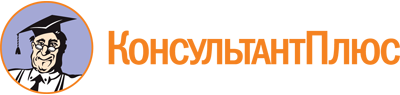 Постановление Правительства РФ от 29.12.2020 N 2343
(ред. от 10.03.2023)
"Об утверждении Правил формирования и ведения реестра лицензий и типовой формы выписки из реестра лицензий"Документ предоставлен КонсультантПлюс

www.consultant.ru

Дата сохранения: 28.08.2023
 Список изменяющих документов(в ред. Постановлений Правительства РФ от 29.12.2020 N 2343,от 14.09.2021 N 1559, от 30.04.2022 N 786, от 17.08.2022 N 1431,от 10.03.2023 N 372)Список изменяющих документов(в ред. Постановлений Правительства РФ от 29.12.2020 N 2343,от 14.09.2021 N 1559, от 30.04.2022 N 786, от 17.08.2022 N 1431,от 10.03.2023 N 372)Список изменяющих документов(в ред. Постановления Правительства РФ от 14.09.2021 N 1559)Место нанесения двухмерного штрихового кодаМесто нанесения двухмерного штрихового кода(наименование лицензирующего органа)Место нанесения двухмерного штрихового кодаМесто нанесения двухмерного штрихового кодаМесто нанесения двухмерного штрихового кодаМесто нанесения двухмерного штрихового кодаВыпискаиз реестра лицензий по состоянию на __:__ "__" ______ ____ г.1. Статус лицензии:(действующая/приостановлена/приостановлена частично/прекращена)2. Регистрационный номер лицензии:3. Дата предоставления лицензии:4. Полное и (в случае, если имеется) сокращенное наименование, в том числе фирменное наименование, и организационно-правовая форма юридического лица, адрес его места нахождения, номер телефона, адрес электронной почты, государственный регистрационный номер записи о создании юридического лица:(заполняется в случае, если лицензиатом является юридическое лицо)5. Полное и (в случае, если имеется) сокращенное наименование иностранного юридического лица, полное и (в случае, если имеется) сокращенное наименование филиала иностранного юридического лица, аккредитованного в соответствии с Федеральным законом "Об иностранных инвестициях в Российской Федерации", адрес (место нахождения), номер телефона и адрес электронной почты филиала иностранного юридического лица на территории Российской Федерации, номер записи об аккредитации филиала иностранного юридического лица в государственном реестре аккредитованных филиалов, представительств иностранных юридических лиц:(заполняется в случае, если лицензиатом является иностранное юридическое лицо)6. Фамилия, имя и (в случае, если имеется) отчество индивидуального предпринимателя, государственный регистрационный номер записи о государственной регистрации индивидуального предпринимателя, а также иные сведения, предусмотренные пунктом 5 части 2 статьи 21 Федерального закона "О лицензировании отдельных видов деятельности":(заполняется в случае, если лицензиатом является индивидуальный предприниматель)7. Идентификационный номер налогоплательщика:8. Адреса мест осуществления отдельного вида деятельности, подлежащего лицензированию, и (или) другие данные, позволяющие идентифицировать место осуществления лицензируемого вида деятельности <*>:9. Лицензируемый вид деятельности с указанием выполняемых работ, оказываемых услуг, составляющих лицензируемый вид деятельности <**>:10. Дата вынесения лицензирующим органом решения о предоставлении лицензии и при наличии реквизиты такого решения:11. __________________________________________________________________(иные сведения)Выписка носит информационный характер, после ее составления в реестр лицензий могли быть внесены изменения.